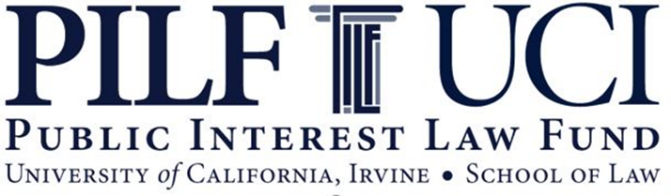 DONATE A DAY’S PAY (or More!)2020-2021 LAW STUDENT PLEDGE FORMDonor Name: ______________________________________________________ Phone(s):__________________________ Email: _________________________Address: ___________________________________________________________Required summer employer info***(Firm name, City, Contact Person, Email & Phone):  ______________________________________________________________________________________________________________________________________***Please only complete the form once you have secured summer employmentYou do not have to pay anything until the summer!  See the back of the form for suggested donation amounts for one day of pay.Summer Payment:  I irrevocably pledge to donate the following amount, which will be fulfilled on or before August 1, 2021 (a reminder will be emailed to you 2 months prior): One full day of pay, which is $____________ Other amount**:  $____________	** Only full day donations will be recognized in the PILF thank you.	Pay Now:  I would like to make a donation now by check (made out to UCI Foundation) or by credit card.  I irrevocably pledge to donate the following amount:   	One full day of pay, which is $__________ Other amount:  $_________I will pay by credit card at secure.give.uci.edu with a designation for PILF.  (This option allows you to set up pledge payments.) Please check all that apply:	Employer Match UCI Law staff personnel can contact my summer employer to inquire about matching funds? Legal employers are not upset by this request and often agree to match student contributions to PILF, which doubles the impact of your gift.     	Recognition Please recognize my donation or pledge of a full day's pay or greater received before April 15, 2021 in the Spring PILF thank you and other PILF promotional materials used on the UCI Law website. Partial donations will not be included.  Donor Signature: ____________________________ Date: _______________Please return this form to Anna Davis (adavis@law.uci.edu).     If you have any questions, contact Anna Davis (adavis@law.uci.edu) or PILF Co-Chairs Jonathan Rouston (jrouston@lawnet.uci.edu) or Chris Su (cmsu@lawnet.uci.edu). Thank you for supporting public interest work by UCI Law students!Suggested Donation Amounts:If you are paid this amount:A day’s pay would be this amount:With a firm match, your donation would be this amount:The overall donation would fund this portion of a PILF stipend:$3,650/week(associates earn $190,000/year)$730$1,4603weeks$3,460/week(associates earn $180,000/year)$690$1,3803 weeks$3,075/week(associates earn $160,000/year)$615$1,2302.5 weeks$2,500/week(associates earn $130,000/year)$500$1,0002+ weeks$2,300/week(associates earn $120,000/year)$460$9202 weeks$1,920/week(associates earn $100,000/year)$385$7701.5 weeks$1,540/week(associates earn $80,000/year)$310$6201+ weeks$960/week(associates earn $50,000/year)$190$380½ week